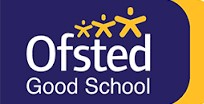 STAKESBY PRIMARY ACADEMY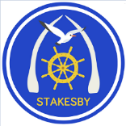 NEWSLETTER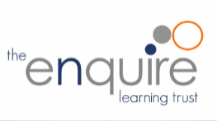 Friday 15th January 2021STAKESBY PRIMARY ACADEMYNEWSLETTERFriday 15th January 2021STAKESBY PRIMARY ACADEMYNEWSLETTERFriday 15th January 2021STAR OF THE WEEK Well done to the following children for their achievements, attitudes and effort this week.            The live Star of the Week assembly will take place at 2:45pm each Friday on Miss Robson's Team. It would be great if as many of you as possible could join and celebrate the achievement of the weekly winners.STAR OF THE WEEK Well done to the following children for their achievements, attitudes and effort this week.            The live Star of the Week assembly will take place at 2:45pm each Friday on Miss Robson's Team. It would be great if as many of you as possible could join and celebrate the achievement of the weekly winners.STAR OF THE WEEK Well done to the following children for their achievements, attitudes and effort this week.            The live Star of the Week assembly will take place at 2:45pm each Friday on Miss Robson's Team. It would be great if as many of you as possible could join and celebrate the achievement of the weekly winners.INFORMATION FROM THE PRINCIPALThank you again for your support with your child's learning this week. It has been wonderful to see photos of the work you've been completing at home - and all the extras you've been getting up to as well. Chef Isabelle has been baking cookies and Gardener Grace has made some beautiful hanging decorations with her mum's flowers. Please do keep sending them in as they really brighten our day.Here in school it's been another busy week - and the live lessons have proven a great way for each class to be together without physically being in the same room. Please ensure your child takes part in as many of these sessions as possible as they are an integral part of our daily routine. I hope you all have a much-deserved restful weekend. Stay safe and take care,Miss RobsonPrincipalheadteacher@stakesbyschool.netINFORMATION FROM THE PRINCIPALThank you again for your support with your child's learning this week. It has been wonderful to see photos of the work you've been completing at home - and all the extras you've been getting up to as well. Chef Isabelle has been baking cookies and Gardener Grace has made some beautiful hanging decorations with her mum's flowers. Please do keep sending them in as they really brighten our day.Here in school it's been another busy week - and the live lessons have proven a great way for each class to be together without physically being in the same room. Please ensure your child takes part in as many of these sessions as possible as they are an integral part of our daily routine. I hope you all have a much-deserved restful weekend. Stay safe and take care,Miss RobsonPrincipalheadteacher@stakesbyschool.netINFORMATION FROM THE PRINCIPALThank you again for your support with your child's learning this week. It has been wonderful to see photos of the work you've been completing at home - and all the extras you've been getting up to as well. Chef Isabelle has been baking cookies and Gardener Grace has made some beautiful hanging decorations with her mum's flowers. Please do keep sending them in as they really brighten our day.Here in school it's been another busy week - and the live lessons have proven a great way for each class to be together without physically being in the same room. Please ensure your child takes part in as many of these sessions as possible as they are an integral part of our daily routine. I hope you all have a much-deserved restful weekend. Stay safe and take care,Miss RobsonPrincipalheadteacher@stakesbyschool.netONLINE SAFETY AND CONDUCTIt is essential that while we are learning online, safety is paramount. Please remind your child not to give out their password and other key details, even to others in their Team.We are very grateful to parents and carers supporting children's learning at home. Please remember that if your mic is not switched off, others in the Team can hear your conversations. If you have any questions for your child's teacher during the lesson, please use Class Dojo or email to contact them directly.Miss RobsonPrincipalheadteacher@stakesbyschool.netONLINE SAFETY AND CONDUCTIt is essential that while we are learning online, safety is paramount. Please remind your child not to give out their password and other key details, even to others in their Team.We are very grateful to parents and carers supporting children's learning at home. Please remember that if your mic is not switched off, others in the Team can hear your conversations. If you have any questions for your child's teacher during the lesson, please use Class Dojo or email to contact them directly.Miss RobsonPrincipalheadteacher@stakesbyschool.netONLINE SAFETY AND CONDUCTIt is essential that while we are learning online, safety is paramount. Please remind your child not to give out their password and other key details, even to others in their Team.We are very grateful to parents and carers supporting children's learning at home. Please remember that if your mic is not switched off, others in the Team can hear your conversations. If you have any questions for your child's teacher during the lesson, please use Class Dojo or email to contact them directly.Miss RobsonPrincipalheadteacher@stakesbyschool.netEARLY YEARS AT STAKESBYThis week, we launched our 'Early Years at Stakesby' Facebook page. Please give it a follow to see all of the exciting learning adventures Super Squirrels and Wise Owls embark on throughout their time in Early Years.Mrs Tacond.tacon@stakesbyschool.netEARLY YEARS AT STAKESBYThis week, we launched our 'Early Years at Stakesby' Facebook page. Please give it a follow to see all of the exciting learning adventures Super Squirrels and Wise Owls embark on throughout their time in Early Years.Mrs Tacond.tacon@stakesbyschool.netEARLY YEARS AT STAKESBYThis week, we launched our 'Early Years at Stakesby' Facebook page. Please give it a follow to see all of the exciting learning adventures Super Squirrels and Wise Owls embark on throughout their time in Early Years.Mrs Tacond.tacon@stakesbyschool.netBreakfast and Tea Time ClubPlease can all parents confirm the days in which they would like their child/ren to attend next term. Thank you.admin@stakesbyschool.netBreakfast and Tea Time ClubPlease can all parents confirm the days in which they would like their child/ren to attend next term. Thank you.admin@stakesbyschool.netBreakfast and Tea Time ClubPlease can all parents confirm the days in which they would like their child/ren to attend next term. Thank you.admin@stakesbyschool.netFREE SCHOOL MEAL ELIGIBILITY If your financial circumstances have changed, or if you think you may be entitled to free school meals for your child, please use the Free School Meals eligibility checker on our school website. Even if your child is in Reception, Year 1 or Year 2 and currently receives universal free school meals, we would ask you to check your entitlement. Being eligible will mean that Stakesby receives additional funding for your child which will go towards their learning and any additional support they may need.If you need any help or further clarification, please contact the school office.admin@stakesbyschool.netFREE SCHOOL MEAL ELIGIBILITY If your financial circumstances have changed, or if you think you may be entitled to free school meals for your child, please use the Free School Meals eligibility checker on our school website. Even if your child is in Reception, Year 1 or Year 2 and currently receives universal free school meals, we would ask you to check your entitlement. Being eligible will mean that Stakesby receives additional funding for your child which will go towards their learning and any additional support they may need.If you need any help or further clarification, please contact the school office.admin@stakesbyschool.netFREE SCHOOL MEAL ELIGIBILITY If your financial circumstances have changed, or if you think you may be entitled to free school meals for your child, please use the Free School Meals eligibility checker on our school website. Even if your child is in Reception, Year 1 or Year 2 and currently receives universal free school meals, we would ask you to check your entitlement. Being eligible will mean that Stakesby receives additional funding for your child which will go towards their learning and any additional support they may need.If you need any help or further clarification, please contact the school office.admin@stakesbyschool.netSCHOOL LUNCHESPlus!  Seasonal vegetables, a selection of fresh salad and fruits, plus freshly             baked bread is available on every table.Plus!  Choice of fresh fruit and yoghurt or set pudding every day.SCHOOL LUNCHESPlus!  Seasonal vegetables, a selection of fresh salad and fruits, plus freshly             baked bread is available on every table.Plus!  Choice of fresh fruit and yoghurt or set pudding every day.TEA TIME CLUB3.15-5.15pmPlease ensure all children arrive in their PE kitForest School for EYFS will take place each week on a Wednesday. Please ensure children wear warm/water proof clothing and wellingtons.Please ensure all children arrive in their PE kitForest School for EYFS will take place each week on a Wednesday. Please ensure children wear warm/water proof clothing and wellingtons.Please ensure all children arrive in their PE kitForest School for EYFS will take place each week on a Wednesday. Please ensure children wear warm/water proof clothing and wellingtons.Byland Road, Whitby, North Yorkshire YO21 1HYTelephone: 01947 820231 Email: admin@stakesbyschool.netWebsite: stakesbyschool.net  Twitter:@stakesbyAcademy  Facebook:@stakesbyprimaryacademy Byland Road, Whitby, North Yorkshire YO21 1HYTelephone: 01947 820231 Email: admin@stakesbyschool.netWebsite: stakesbyschool.net  Twitter:@stakesbyAcademy  Facebook:@stakesbyprimaryacademy Byland Road, Whitby, North Yorkshire YO21 1HYTelephone: 01947 820231 Email: admin@stakesbyschool.netWebsite: stakesbyschool.net  Twitter:@stakesbyAcademy  Facebook:@stakesbyprimaryacademy 